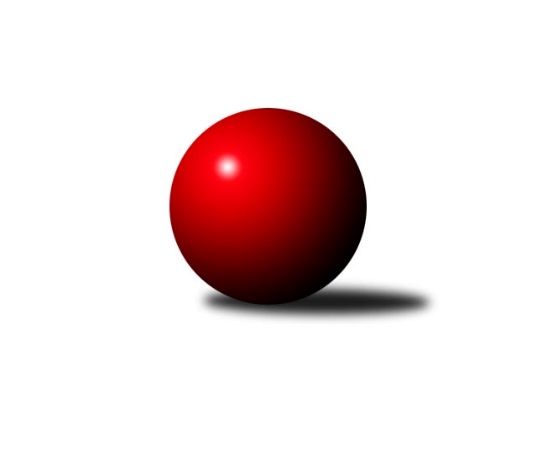 Č.9Ročník 2022/2023	26.11.2022Nejlepšího výkonu v tomto kole: 3344 dosáhlo družstvo: TJ Sokol Slavonice3. KLM D 2022/2023Výsledky 9. kolaSouhrnný přehled výsledků:KK Vyškov B	- Vltavan Loučovice	5:3	3293:3287	12.0:12.0	20.11.TJ Centropen Dačice B	- TJ Sokol Slavonice	2:6	3261:3344	10.0:14.0	26.11.TJ Lokomotiva Valtice  	- KK Slavoj Žirovnice 	2:6	3107:3266	11.0:13.0	26.11.TJ Sokol Šanov 	- TJ Start Jihlava 	6:2	3264:3153	13.5:10.5	26.11.KK Jihlava B	- TJ Sokol Mistřín 	6:2	3340:3225	13.5:10.5	26.11.Tabulka družstev:	1.	KK Jihlava B	8	5	1	2	36.0 : 28.0 	90.5 : 101.5 	 3245	11	2.	TJ Sokol Šanov	9	5	1	3	42.5 : 29.5 	114.5 : 101.5 	 3263	11	3.	TJ Sokol Slavonice	8	5	0	3	39.5 : 24.5 	103.5 : 88.5 	 3291	10	4.	TJ Loko České Budějovice	8	4	1	3	36.0 : 28.0 	105.5 : 86.5 	 3260	9	5.	TJ Start Jihlava	8	4	1	3	36.0 : 28.0 	102.5 : 89.5 	 3232	9	6.	TJ Lokomotiva Valtice 	9	4	0	5	32.0 : 40.0 	98.5 : 117.5 	 3182	8	7.	TJ Centropen Dačice B	8	3	1	4	30.0 : 34.0 	94.5 : 97.5 	 3323	7	8.	KK Slavoj Žirovnice	8	3	1	4	28.0 : 36.0 	88.5 : 103.5 	 3245	7	9.	TJ Sokol Mistřín	8	3	0	5	30.0 : 34.0 	104.0 : 88.0 	 3226	6	10.	Vltavan Loučovice	8	2	2	4	26.0 : 38.0 	92.0 : 100.0 	 3230	6	11.	KK Vyškov B	8	3	0	5	24.0 : 40.0 	86.0 : 106.0 	 3270	6Podrobné výsledky kola:	 KK Vyškov B	3293	5:3	3287	Vltavan Loučovice	Tomáš Vejmola	121 	 146 	 151 	169	587 	 3:1 	 528 	 123	134 	 132	139	Josef Gondek *1	Pavel Vymazal	128 	 145 	 133 	131	537 	 1:3 	 567 	 149	140 	 136	142	Robert Weis	Tomáš Jelínek	141 	 126 	 121 	137	525 	 0:4 	 587 	 148	141 	 155	143	Miroslav Šuba	Pavel Zaremba *2	123 	 122 	 141 	137	523 	 2:2 	 528 	 135	130 	 138	125	Martin Jirkal	Jan Večerka	147 	 139 	 137 	151	574 	 3:1 	 549 	 129	135 	 162	123	Libor Dušek	Kamil Bednář	127 	 153 	 124 	143	547 	 3:1 	 528 	 114	132 	 141	141	Jaroslav Suchánek *3rozhodčí: Břetislav Láníkstřídání: *1 od 79. hodu Tomáš Suchánek, *2 od 61. hodu Petr Večerka, *3 od 61. hodu Jan SmolenaNejlepšího výkonu v tomto utkání: 587 kuželek dosáhli: Tomáš Vejmola, Miroslav Šuba	 TJ Centropen Dačice B	3261	2:6	3344	TJ Sokol Slavonice	Pavel Kabelka	139 	 138 	 126 	138	541 	 1:3 	 555 	 158	147 	 128	122	Jiří Ondrák ml.	Milan Kabelka	154 	 140 	 146 	132	572 	 3.5:0.5 	 539 	 136	140 	 132	131	Michal Dostál	Jan Neuvirt	139 	 124 	 131 	151	545 	 1:3 	 557 	 152	137 	 146	122	Pavel Blažek	Petr Janák	132 	 136 	 131 	141	540 	 3:1 	 539 	 131	135 	 136	137	Miroslav Kadrnoška	Lukáš Prkna	124 	 121 	 136 	123	504 	 0:4 	 577 	 135	148 	 149	145	David Drobilič	Tomáš Bártů	140 	 122 	 158 	139	559 	 1.5:2.5 	 577 	 140	130 	 145	162	Ladislav Chaluparozhodčí: Stanislav DvořákNejlepšího výkonu v tomto utkání: 577 kuželek dosáhli: David Drobilič, Ladislav Chalupa	 TJ Lokomotiva Valtice  	3107	2:6	3266	KK Slavoj Žirovnice 	Jan Herzán	143 	 120 	 135 	121	519 	 1.5:2.5 	 552 	 136	152 	 135	129	Patrik Solař	David Stára *1	125 	 131 	 139 	99	494 	 2:2 	 552 	 157	128 	 132	135	František Jakoubek	František Herůfek ml.	124 	 132 	 121 	146	523 	 2:2 	 559 	 149	126 	 141	143	František Kožich	Robert Herůfek	137 	 140 	 123 	128	528 	 2:2 	 520 	 140	127 	 130	123	David Švéda	Zdeněk Musil	142 	 141 	 136 	129	548 	 2.5:1.5 	 525 	 132	148 	 136	109	Pavel Ryšavý	Josef Vařák	109 	 148 	 108 	130	495 	 1:3 	 558 	 132	147 	 142	137	Libor Kočovskýrozhodčí: Robert Gecsstřídání: *1 od 61. hodu Roman KrůzaNejlepší výkon utkání: 559 - František Kožich	 TJ Sokol Šanov 	3264	6:2	3153	TJ Start Jihlava 	Aleš Procházka	146 	 129 	 123 	147	545 	 1.5:2.5 	 546 	 146	143 	 127	130	Martin Votava	Milan Volf	150 	 130 	 141 	135	556 	 3:1 	 493 	 115	135 	 119	124	Zdeněk Švehlík	Tomáš Červenka	129 	 124 	 119 	139	511 	 0:4 	 551 	 141	126 	 135	149	Petr Votava	Jan Zifčák ml.	130 	 142 	 126 	145	543 	 3:1 	 482 	 107	115 	 132	128	Sebastián Zavřel *1	Jiří Konvalinka	132 	 138 	 146 	142	558 	 3:1 	 528 	 133	131 	 136	128	Petr Hlaváček	Petr Bakaj	133 	 149 	 141 	128	551 	 3:1 	 553 	 130	143 	 119	161	Roman Doležalrozhodčí: Jiří Mikastřídání: *1 od 34. hodu Jiří VlachNejlepší výkon utkání: 558 - Jiří Konvalinka	 KK Jihlava B	3340	6:2	3225	TJ Sokol Mistřín 	Jakub Čopák	137 	 142 	 148 	153	580 	 4:0 	 486 	 121	114 	 118	133	Josef Blaha	Matyáš Stránský	135 	 152 	 131 	146	564 	 2:2 	 537 	 137	125 	 128	147	Petr Valášek	Miroslav Pleskal	139 	 154 	 113 	142	548 	 2:2 	 539 	 147	137 	 113	142	Roman Macek	Jaroslav Matějka	141 	 128 	 151 	131	551 	 1:3 	 585 	 144	145 	 141	155	Marek Ingr	Martin Čopák	138 	 141 	 129 	144	552 	 3.5:0.5 	 514 	 132	121 	 129	132	Martin Fiala	Lukáš Novák	138 	 145 	 127 	135	545 	 1:3 	 564 	 142	151 	 123	148	Zbyněk Bábíčekrozhodčí:  Vedoucí družstevNejlepší výkon utkání: 585 - Marek IngrPořadí jednotlivců:	jméno hráče	družstvo	celkem	plné	dorážka	chyby	poměr kuž.	Maximum	1.	Petr Mika 	TJ Sokol Šanov 	577.08	383.3	193.8	4.1	4/5	(632)	2.	Josef Brtník 	TJ Centropen Dačice B	574.17	378.4	195.8	2.9	3/4	(591)	3.	Jiří Matoušek 	TJ Sokol Slavonice	573.42	376.7	196.8	2.8	4/5	(592)	4.	Petr Votava 	TJ Start Jihlava 	573.20	373.1	200.1	2.8	5/5	(627)	5.	Tomáš Vejmola 	KK Vyškov B	572.20	378.3	193.9	4.6	4/4	(602)	6.	Josef Gondek 	Vltavan Loučovice	572.20	378.4	193.8	4.6	5/6	(604)	7.	Pavel Kabelka 	TJ Centropen Dačice B	568.75	372.2	196.6	2.4	4/4	(617)	8.	Jaroslav Mihál 	TJ Loko České Budějovice 	568.00	376.1	191.9	3.5	6/6	(616)	9.	Martin Votava 	TJ Start Jihlava 	567.70	375.8	192.0	3.6	5/5	(591)	10.	Martin Voltr 	TJ Loko České Budějovice 	565.80	376.2	189.6	6.3	5/6	(619)	11.	Petr Janák 	TJ Centropen Dačice B	564.63	372.8	191.9	3.9	4/4	(581)	12.	Pavel Vymazal 	KK Vyškov B	557.25	380.8	176.5	5.3	4/4	(603)	13.	Radim Pešl 	TJ Sokol Mistřín 	556.80	372.9	183.9	2.9	5/5	(603)	14.	Tomáš Jelínek 	KK Vyškov B	555.47	376.2	179.3	7.1	3/4	(584)	15.	Jaroslav Matějka 	KK Jihlava B	555.08	377.5	177.6	4.8	3/4	(601)	16.	Josef Vařák 	TJ Lokomotiva Valtice  	554.84	372.9	181.9	6.1	5/5	(594)	17.	Patrik Solař 	KK Slavoj Žirovnice 	553.80	376.8	177.1	6.6	5/5	(584)	18.	Jan Večerka 	KK Vyškov B	553.67	365.9	187.8	4.6	3/4	(598)	19.	Matyáš Stránský 	KK Jihlava B	552.69	374.0	178.7	6.0	4/4	(589)	20.	Tomáš Červenka 	TJ Sokol Šanov 	552.64	366.0	186.6	5.1	5/5	(589)	21.	Ladislav Chalupa 	TJ Sokol Slavonice	552.20	370.6	181.6	5.3	5/5	(577)	22.	Jiří Konvalinka 	TJ Sokol Šanov 	550.45	364.0	186.5	5.0	4/5	(592)	23.	Jakub Čopák 	KK Jihlava B	550.33	368.4	181.9	4.1	4/4	(581)	24.	František Jakoubek 	KK Slavoj Žirovnice 	550.33	373.9	176.4	5.3	4/5	(589)	25.	Marek Ingr 	TJ Sokol Mistřín 	547.43	361.9	185.5	3.9	5/5	(585)	26.	Martin Čopák 	KK Jihlava B	547.10	370.6	176.5	4.6	4/4	(585)	27.	Lukáš Klojda 	TJ Loko České Budějovice 	546.80	376.3	170.5	6.5	5/6	(577)	28.	David Drobilič 	TJ Sokol Slavonice	546.60	367.5	179.1	5.1	5/5	(577)	29.	Milan Volf 	TJ Sokol Šanov 	545.30	368.6	176.7	7.1	4/5	(568)	30.	Miroslav Kadrnoška 	TJ Sokol Slavonice	544.75	374.9	169.9	4.4	5/5	(585)	31.	Kamil Bednář 	KK Vyškov B	544.33	374.0	170.3	6.5	3/4	(565)	32.	František Kožich 	KK Slavoj Žirovnice 	544.13	361.2	182.9	4.3	5/5	(559)	33.	Michal Dostál 	TJ Sokol Slavonice	543.81	364.1	179.7	5.1	4/5	(563)	34.	Libor Kočovský 	KK Slavoj Žirovnice 	543.05	373.6	169.5	8.3	5/5	(662)	35.	Lukáš Novák 	KK Jihlava B	543.00	360.3	182.7	4.6	3/4	(579)	36.	Miroslav Šuba 	Vltavan Loučovice	542.50	371.2	171.3	6.3	6/6	(587)	37.	Robert Weis 	Vltavan Loučovice	542.50	372.9	169.6	7.3	5/6	(568)	38.	Martin Fiala 	TJ Sokol Mistřín 	540.70	355.2	185.5	3.6	5/5	(575)	39.	Tomáš Bártů 	TJ Centropen Dačice B	540.50	368.0	172.6	3.7	4/4	(593)	40.	Jaroslav Suchánek 	Vltavan Loučovice	540.25	366.5	173.8	4.5	4/6	(576)	41.	František Herůfek  ml.	TJ Lokomotiva Valtice  	540.12	364.8	175.4	8.0	5/5	(575)	42.	Jan Smolena 	Vltavan Loučovice	537.40	364.6	172.8	8.5	5/6	(556)	43.	Lukáš Prkna 	TJ Centropen Dačice B	537.00	360.7	176.3	6.4	4/4	(565)	44.	Jan Zifčák  ml.	TJ Sokol Šanov 	536.85	362.2	174.7	6.5	5/5	(554)	45.	Pavel Blažek 	TJ Sokol Slavonice	536.67	360.4	176.3	6.2	5/5	(558)	46.	Michal Stieranka 	TJ Sokol Šanov 	533.75	364.3	169.5	7.9	4/5	(544)	47.	Jan Neuvirt 	TJ Centropen Dačice B	533.19	361.6	171.6	7.8	4/4	(550)	48.	Libor Dušek 	Vltavan Loučovice	532.87	375.9	156.9	7.3	5/6	(554)	49.	Pavel Zaremba 	KK Vyškov B	532.22	358.7	173.6	8.8	3/4	(574)	50.	Roman Doležal 	TJ Start Jihlava 	532.20	360.7	171.6	3.3	5/5	(578)	51.	Petr Valášek 	TJ Sokol Mistřín 	530.38	367.7	162.7	6.0	4/5	(605)	52.	Petr Hlaváček 	TJ Start Jihlava 	529.27	360.1	169.2	6.4	5/5	(561)	53.	Pavel Ryšavý 	KK Slavoj Žirovnice 	528.50	352.5	176.0	6.8	4/5	(572)	54.	Pavel Černý 	TJ Loko České Budějovice 	524.00	351.5	172.5	5.5	4/6	(546)	55.	David Švéda 	KK Slavoj Žirovnice 	523.80	358.8	165.1	4.8	5/5	(570)	56.	Jan Herzán 	TJ Lokomotiva Valtice  	523.60	360.9	162.8	7.6	5/5	(552)	57.	Zdeněk Musil 	TJ Lokomotiva Valtice  	523.08	354.3	168.8	6.8	4/5	(550)	58.	Radek Blaha 	TJ Sokol Mistřín 	520.47	355.3	165.1	5.7	5/5	(622)	59.	Jan Sýkora 	TJ Loko České Budějovice 	518.00	357.3	160.7	5.4	4/6	(555)	60.	Josef Blaha 	TJ Sokol Mistřín 	516.20	351.1	165.1	6.3	5/5	(603)	61.	Eduard Varga 	KK Vyškov B	513.42	367.2	146.3	14.0	3/4	(563)		Milan Kabelka 	TJ Centropen Dačice B	574.80	381.9	192.9	3.2	2/4	(589)		Zbyněk Bábíček 	TJ Sokol Mistřín 	564.00	385.0	179.0	6.0	1/5	(564)		Roman Macek 	TJ Sokol Mistřín 	559.17	374.1	185.1	5.5	3/5	(578)		Miroslav Pleskal 	KK Jihlava B	558.70	383.7	175.0	4.0	2/4	(597)		Miroslav Čekal 	KK Slavoj Žirovnice 	556.33	367.7	188.7	3.7	3/5	(565)		Zdeněk Kamiš 	TJ Loko České Budějovice 	553.00	374.0	179.0	3.7	3/6	(556)		David Stára 	TJ Lokomotiva Valtice  	551.58	366.5	185.1	5.0	3/5	(572)		Roman Krůza 	TJ Lokomotiva Valtice  	548.33	368.7	179.7	6.0	3/5	(561)		Aleš Procházka 	TJ Sokol Šanov 	545.00	364.0	181.0	5.0	1/5	(545)		Jiří Vlach 	TJ Start Jihlava 	542.58	358.4	184.2	4.8	3/5	(570)		Tomáš Reban 	TJ Loko České Budějovice 	540.67	373.7	167.0	7.3	3/6	(570)		Jiří Ondrák  ml.	TJ Sokol Slavonice	536.33	362.7	173.7	7.0	3/5	(555)		Václav Klojda  ml.	TJ Loko České Budějovice 	535.00	355.7	179.3	4.7	3/6	(564)		Ivan Torony 	TJ Sokol Šanov 	532.00	367.0	165.0	9.0	1/5	(532)		Petr Bakaj 	TJ Sokol Šanov 	531.00	360.5	170.5	5.0	2/5	(551)		Tomáš Dejmek 	KK Jihlava B	531.00	366.0	165.0	9.0	1/4	(531)		Roman Mlynarik 	TJ Lokomotiva Valtice  	529.00	376.8	152.3	10.3	2/5	(547)		Martin Jirkal 	Vltavan Loučovice	528.00	350.0	178.0	5.0	1/6	(528)		Jiří Douda 	TJ Loko České Budějovice 	523.00	356.3	166.7	5.7	3/6	(563)		Jiří Poláček 	TJ Start Jihlava 	522.00	372.0	150.0	5.0	1/5	(522)		Sebastián Zavřel 	TJ Start Jihlava 	521.33	356.0	165.3	7.2	3/5	(546)		Robert Herůfek 	TJ Lokomotiva Valtice  	519.08	358.0	161.1	10.1	3/5	(559)		Jaroslav Klimentík 	TJ Sokol Šanov 	513.83	359.0	154.8	10.3	3/5	(536)		Martin Dolák 	KK Jihlava B	510.67	347.8	162.8	5.7	2/4	(555)		Tomáš Polánský 	TJ Loko České Budějovice 	509.00	344.0	165.0	10.0	1/6	(509)		Jiří Bláha 	TJ Loko České Budějovice 	503.00	370.0	133.0	11.0	1/6	(503)		Tomáš Suchánek 	Vltavan Loučovice	496.00	338.0	158.0	2.0	1/6	(496)		Zdeněk Švehlík 	TJ Start Jihlava 	490.33	342.3	148.0	8.5	3/5	(526)		Robert Gecs 	TJ Lokomotiva Valtice  	461.00	331.0	130.0	11.0	1/5	(461)		Zbyněk Škoda 	TJ Lokomotiva Valtice  	449.00	321.0	128.0	17.0	1/5	(449)Sportovně technické informace:Starty náhradníků:registrační číslo	jméno a příjmení 	datum startu 	družstvo	číslo startu22610	Petr Bakaj	26.11.2022	TJ Sokol Šanov 	2x24076	Roman Krůza	26.11.2022	TJ Lokomotiva Valtice  	4x14304	Zbyněk Bábíček	26.11.2022	TJ Sokol Mistřín 	1x12359	Aleš Procházka	26.11.2022	TJ Sokol Šanov 	1x
Hráči dopsaní na soupisku:registrační číslo	jméno a příjmení 	datum startu 	družstvo	Program dalšího kola:10. kolo3.12.2022	so	10:00	TJ Centropen Dačice B - TJ Start Jihlava 	3.12.2022	so	12:30	KK Vyškov B - TJ Sokol Slavonice	3.12.2022	so	14:00	Vltavan Loučovice - TJ Sokol Mistřín 				TJ Lokomotiva Valtice   - -- volný los --	3.12.2022	so	16:00	TJ Sokol Šanov  - TJ Loko České Budějovice 	Nejlepší šestka kola - absolutněNejlepší šestka kola - absolutněNejlepší šestka kola - absolutněNejlepší šestka kola - absolutněNejlepší šestka kola - dle průměru kuželenNejlepší šestka kola - dle průměru kuželenNejlepší šestka kola - dle průměru kuželenNejlepší šestka kola - dle průměru kuželenNejlepší šestka kola - dle průměru kuželenPočetJménoNázev týmuVýkonPočetJménoNázev týmuPrůměr (%)Výkon1xMiroslav ŠubaLoučovice5872xMarek IngrMistřín107.995853xTomáš VejmolaVyškov B5872xJakub ČopákJihlava107.065801xMarek IngrMistřín5851xFrantišek KožichŽirovnice 106.15592xJakub ČopákJihlava5804xLibor KočovskýŽirovnice 105.915581xDavid DrobiličSlavonice5771xMiroslav ŠubaLoučovice105.85871xLadislav ChalupaSlavonice5772xTomáš VejmolaVyškov B105.8587